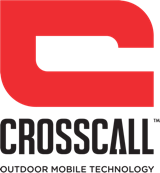 ANTI-TIPS PARA DISFRUTAR AL MÁXIMO DEL VERANO SIN TENER QUE PREOCUPARSE DEL MÓVILEste verano no hay excusa para dejarse el móvil en casa gracias a los smartphones resistentes, estancos y con gran autonomía de Crosscall.Crosscall es la marca francesa de smartphones y accesorios todoterreno que están diseñados para vivir al máximo los planes y viajes de la temporada estival sin tener que preocuparse del móvil, solo en disfrutar. Madrid, 26 de junio de 2019. Llegó el momento más esperado del año. El verano ya está aquí para llenar los próximos tres meses de los mejores recuerdos.El móvil siempre es un buen aliado para capturar y conservar todas esas historias y momentos divertidos con amigos, familia o en pareja. Pero lamentablemente, los móviles tradicionales son algo incompatibles con esta estacionalidad del año, ya que hay que poner especial atención en detalles como: que no se estropee la batería con el calor, tener cuidado con el contacto con la arena, ojo con la subida de la marea que corre peligro o incluso protegerlo con una funda de plástico para evitar el contacto con las cremas solares. Eso ya es pasado, olvídate de todas esas preocupaciones y disfruta del verano con los smartphones de Crosscall.Crosscall es la marca francesa líder en tecnología outdoor que fabrica y distribuye dispositivos y accesorios resistentes, estancos y con batería de larga duración para poder vivir cada momento de este verano al máximo, sin importar el calor, la humedad, la arena, el agua, el frío, el polvo, los golpes, o incluso caídas, siendo móviles todo-terreno, listos para la acción. Todos los smartphones Crosscall estás equipados con el sistema operativo Android, por lo que son totalmente intuitivos y fáciles de manejar. Para poder seguir disfrutando al máximo de cada uno de los días del verano, Crosscall ofrece dispositivos que se convertirán en el perfecto compañero de viaje estas vacaciones. Anti-tips para disfrutar del verano sin tener que preocuparse del móvil:•Usa tu móvil en la tumbona, sin protección. Tomar el sol se convierte en la actividad preferida de muchos durante esta época del año, pero siempre debe hacerse con precaución. Puedes llevarte tu móvil Crosscall sin miedo, aguantará hasta 50ºC, y así no te aburrirás en la hamaca. Además, su última novedad, el TREKKER-X4 incorpora un sensor para la medición de rayos ultravioleta, para estar alerta y saber en qué momento es bueno refrescarse o ponerse a la sombra.  •Si tu móvil se llena de arena, mójalo. No hace falta llevar los dispositivos de Crosscall en una funda especial o dentro de una bolsa de plástico para evitar que se llenen de arena. Este verano no hará falta dejarse el móvil en casa cuando vayas a la playa; los móviles Crosscall son estancos y los puedes enjuagar sin problema pues son totalmente sumergibles, en agua dulce, salada o clorada. •Déjate el cargador en casa. En las largas jornadas de verano es difícil que la batería dure todo el día, pero con un dispositivo Crosscall, gracias a su tecnología X-LINKTM (conector magnético compatible con un amplio ecosistema de accesorios), con un solo gesto puedes conectar el móvil a una batería externa resistente y estanca, X-POWER, con 5000 mAp, para seguir disfrutando de las vacaciones en cualquier lugar.•Graba, edita y comparte tus mejores vivencias desde un solo dispositivo. El smartphone TREKKER-X4, última novedad de Crosscall, lleva incorporada una “action cam” con capacidad para grabar en 4K y con un gran angular de 170º, para que con un solo dispositivo disfrutes a tope de todas tus experiencias outdoor. Con la aplicación nativa X-CAM puedes elegir entre diferentes angulares y modos de grabación y editar fácilmente el contenido para compartirlo inmediatamente a través de tus redes sociales. Además, puedes completar y mejorar los resultados con  diferentes accesorios como el trípode o palo selfie, X-STICK, o el arnés para el pecho, X-CHEST; este verano divertirse al máximo con el móvil y capturar los mejores recuerdos es más fácil con Crosscall. •Tírate al agua con tu móvil. Podrás capturar también los momentos más divertidos bajo el agua, en el mar o la piscina, porque los smartphones de Crosscall, con certificación de estanqueidad IP68, están diseñados para sumergirse en cualquier tipo de líquido. ¿Y tú, eres de los que los que te gusta disfrutar del verano sin preocupaciones?Fotos descargables: https://we.tl/t-eiogkiXfbe_______________________________________________________________________Sobre CrosscallCrosscall es la compañía francesa líder mundial en el desarrollo y comercialización de teléfonos móviles y accesorios adaptados a las necesidades de una tipología de consumidor con un estilo de vida activo, dinámico y muy exigente. Desde que naciera en 2009, Crosscall se ha convertido en el referente mundial en la fabricación de dispositivos móviles y accesorios diseñados específicamente tanto para actividades outdoor como para profesionales con necesidades específicas siendo móviles ultra resistentes y estancos, con gran autonomía y diseño propio. Para más información:Agencia de Comunicación IBERIA:  Binocular RoomFélix Elortegui Ruiz. Cell: (+34) 676 121 636/  felix@binocularroom.comKike González Cell: (+34) 647 420 092 / kike@binocularroom.comLaura Soro: laura@binocularroom.comC/ General Arrando 18, 1Dcha; 28010, MadridCrosscallPauline Chanut. Cell: +33 (0) 784 377 226 / pauline.chanut@crosscall.comwww.crosscall.comIG: @crosscallmobileFB: Crosscall